Name: ……………………………………………...	   Index no ……..…......................................School: ……………………………………………..	   Candidate’s sign …………………….......Class………………………………………….…..…   Adm No…………………...……………...	AGRICULTUREPAPER 1JULY 2018TIME: 2 HOURS                                                   FORM FOUR MOKASA II MOCK   Kenya Certificate of Secondary Education (K.C.S.E.)                                                               Agriculture                                                                  Paper 1INSTRUCTIONS TO CANDIDATES:Write your name, index number, school, class and admission number in the spaces provided.Sign and write the date in the spaces provided above.Answer all the questions in section A and B Answer any two questions in section C.Answers should be written in the spaces provided in this booklet.For Examiner’s Use Only:This paper consists of 12 printed pages. Candidates should check to ascertain that all pages are printed as indicated and that no questions are missing.SECTION A (30MARKS) State four ways by which biological agents can enhance the process of soil formation.                                                                                                                                            (2mks)………………………………………………………………………………………………………………………………………………………………………………………………………………………………………………………………………………………………………………………………………………………………………………………………………………………………………………………………………………………………………………………………………………………………………………………………State four disadvantages of flood irrigation.                                                              (2mks)………………………………………………………………………………………………………………………………………………………………………………………………………………………………………………………………………………………………………………………………………………………………………………………………………………………………………………………………………………………………………………………………………………………………………………………………Give four advantages of early planting in crop production.                                      (2mks)………………………………………………………………………………………………………………………………………………………………………………………………………………………………………………………………………………………………………………………………………………………………………………………………………………………………………………………………………………………………………………………………………………………………………………………………………………………………………………………………………………………………State four importance of good soil aeration in crop production.                               (2mks)………………………………………………………………………………………………………………………………………………………………………………………………………………………………………………………………………………………………………………………………………………………………………………………………………………………………………………………………………………………………………………………………………………………………………………………………………………………………………………………………………………………………Distinguish between oversowing and undersowing in pasture establishment.           (2mks)………………………………………………………………………………………………………………………………………………………………………………………………………………………………………………………………………………………………………………………………………………………………………………………………Give four advantages of establishing a mixed grass legume pasture instead of planting a pure grass pasture.                                                                                                      (2mks)………………………………………………………………………………………………………………………………………………………………………………………………………………………………………………………………………………………………………………………………………………………………………………………………………………………………………………………………………………………………………………………………………………………………………………………………………………………………………………………………………………………………Give four farming practices that may lead to soil erosion.                                        (2mks)………………………………………………………………………………………………………………………………………………………………………………………………………………………………………………………………………………………………………………………………………………………………………………………………………………………………………………………………………………………………Give four disadvantages of chemical pest control in crop production.                      (2mks)………………………………………………………………………………………………………………………………………………………………………………………………………………………………………………………………………………………………………………………………………………………………………………………………………………………………………………………………………………………………………………………………………………………………………………………………Give four reasons for constructing a shade over a nursery.                                       (2mks)………………………………………………………………………………………………………………………………………………………………………………………………………………………………………………………………………………………………………………………………………………………………………………………………………………………………………………………………………………………………Give four reasons for inverting soil slices during primary cultivation.                     (2mks)……………………………………………………………………………………………………………………………………………………………………………………………………………………………………………………………………………………………………………………………………………………………………………………………………………………………………………………………………………………………………………………………………………………………………………………………....Give four factors that may influence the price of agricultural commodities.            (2mks)………………………………………………………………………………………………………………………………………………………………………………………………………………………………………………………………………………………………………………………………………………………………………………………………………………………………………………………………………………………………Give two examples for each of the following types of costs incurred in poultry production.Variable costs                                                                                                         (1mk)………………………………………………………………………………………..……………………………………………………………………………………………..Fixed costs                                                                                                              (1mk)……………………………………………………………………………………………………………………………………………………………………………………Distinguish between pollarding and coppicing as used in agro-forestry.                   (2mks)………………………………………………………………………………………………………………………………………………………………………………………………………………………………………………………………………………………………………………………………………………………………………………………………Give four methods used for seed treatment of tree species before planting in agro-forestry.                                                                                                                      (2mks)………………………………………………………………………………………………………………………………………………………………………………………………………………………………………………………………………………………………………………………………………………………………………………………………………………………………………………………………………………………………Name four statutory boards that are involved in the marketing of crop produce in Kenya.                                                                                                                                          (2mks)………………………………………………………………………………………………………………………………………………………………………………………………………………………………………………………………………………………………………………………………………………………………………………………………………………………………………………………………………………………………………………………………………………………………………………………………………………………………………………………………………………………………SECTION B (20MARKS) a) Differenciate between complete and incomplete compound fertiliser.                    (1mk)………………………………………………………………………………………………………………………………………………………………………………………………………………………………………………………………………………………………………………………………………………………………………………………………………………………………………………………………………………………………b) Following the advice derived from soil testing that all the three primary macro nutrients are needed in a hectare of land and that 120kg N, 60kg  and 80kg  should be applied per hectare and if only the following fertilisers are available; SA 21%N, SSP 18%  and KCL 60% .Calculate the amount of each fertiliser required.                                                                                                                                     (4mks)The diagram below shows a grafted orange.Study it and answer the questions that follow.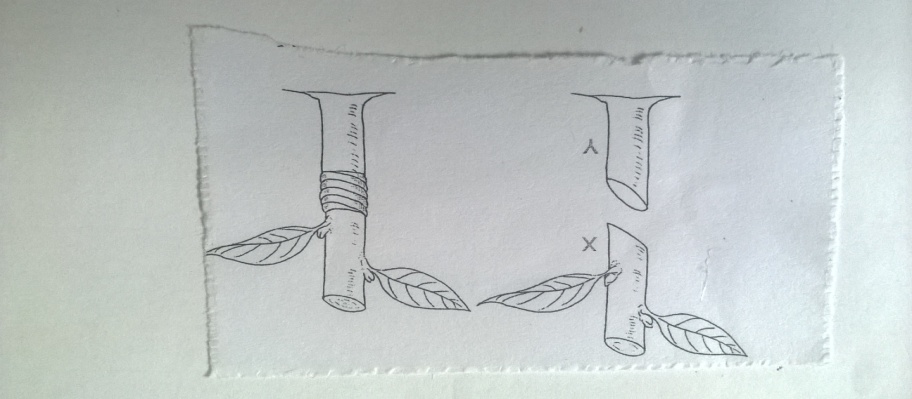 Identify the method of grafting illustrated above.                                                  (1mk)…………………………………………………………………………………………..Name the parts labelled X and Y.                                                                          (1mk)X………………………………………………………………………………………...Y………………………………………………………………………………………...Outline two desirable characteristics of the part labelled Y that determines its selection.                                                                                                               (2mks)………………………………………………………………………………………..…………………………………………………………………………………………..……………………………………………………………………………………………..What is the reason for tying the parts above after grafting?                                  (1mk)………………………………………………………………………………………..……………………………………………………………………………………………..Study the illustration below that show a tomato plant and answer the questions thatfollow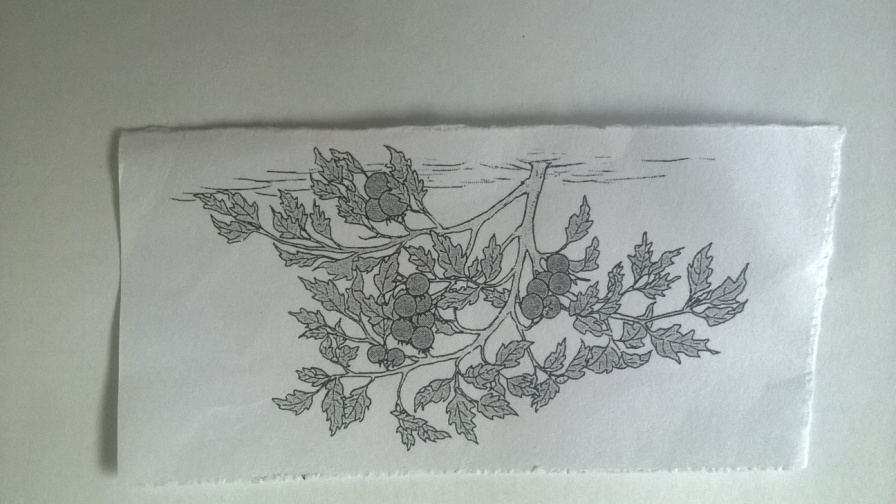 Give two management practices that have not been carried out on the plant.     (2mks)………………………………………………………………………………………..……………………………………………………………………………………………............................................................................................................................................Describe the procedure followed when spraying a tomato crop with a fungicide powder using a knapsack sprayer to control blight.                                             (3mks)………………………………………………………………………………………..…………………………………………………………………………………………..…………………………………………………………………………………………..…………………………………………………………………………………………..…………………………………………………………………………………………..…………………………………………………………………………………………..…………………………………………………………………………………………..…………………………………………………………………………………………..……………………………………………………………………………………………..The diagrams below show some common weeds.Study them and answer the questions that follow.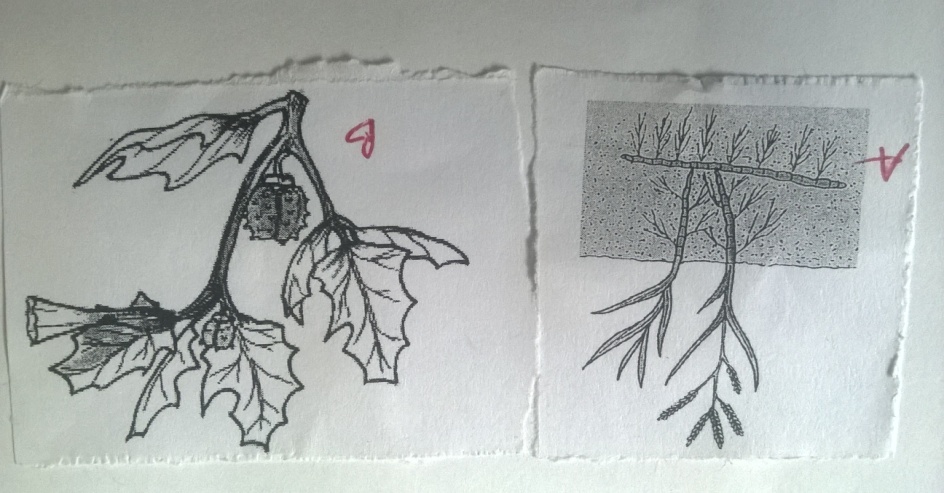 Identify the weeds labelled A and B.                                                                          (2mks)A……………………………………………………………………………………………B…………………………………………………………………………………………….Why should weed B be removed from a field of fodder crop?                                    (1mk)………………………………………………………………………………………………………………………………………………………………………………………………Give a reason why it is difficult to control weed A above.                                          (1mk)………………………………………………………………………………………………………………………………………………………………………………………………Name one category of herbicide depending on the mode of action that can be used to control weed A.                                                                                                            (1mk)………………………………………………………………………………………………SECTION C (40MARKS)a) Describe ten uses of farm records.                                                                       (10mks)b) Describe the principles that govern the functioning of co-operative societies in Kenya.                                                                                                                                       (10mks)a) State and explain the different methods of farming.                                            (10mks)b) Describe carrot production under the following sub-headingsLand preparation                                                                                             (2mks)Planting.                                                                                                          (4mks)Field management practices.                                                                          (4mks)a) State and explain five methods of fertiliser application.                                      (10mks)b) Explain five structural methods of soil and water conservation.                           (5mks)c) Describe the harvesting of sugarcane.                                                                    (5mks)………………………………………………………………………………………………..…………………………………………………………………………………………………..…………………………………………………………………………………………………..…………………………………………………………………………………………………..…………………………………………………………………………………………………..…………………………………………………………………………………………………..…………………………………………………………………………………………………..…………………………………………………………………………………………………..…………………………………………………………………………………………………..…………………………………………………………………………………………………..…………………………………………………………………………………………………..…………………………………………………………………………………………………..…………………………………………………………………………………………………..…………………………………………………………………………………………………..…………………………………………………………………………………………………..…………………………………………………………………………………………………..…………………………………………………………………………………………………..…………………………………………………………………………………………………..…………………………………………………………………………………………………..…………………………………………………………………………………………………..……………………………………………………………………………………………………..………………………………………………………………………………………………..…………………………………………………………………………………………………..…………………………………………………………………………………………………..…………………………………………………………………………………………………..…………………………………………………………………………………………………..…………………………………………………………………………………………………..…………………………………………………………………………………………………..…………………………………………………………………………………………………..…………………………………………………………………………………………………..…………………………………………………………………………………………………..…………………………………………………………………………………………………..…………………………………………………………………………………………………..…………………………………………………………………………………………………..…………………………………………………………………………………………………..…………………………………………………………………………………………………..…………………………………………………………………………………………………..…………………………………………………………………………………………………..…………………………………………………………………………………………………..…………………………………………………………………………………………………..…………………………………………………………………………………………………..……………………………………………………………………………………………………..………………………………………………………………………………………………..…………………………………………………………………………………………………..…………………………………………………………………………………………………..…………………………………………………………………………………………………..…………………………………………………………………………………………………..…………………………………………………………………………………………………..…………………………………………………………………………………………………..…………………………………………………………………………………………………..…………………………………………………………………………………………………..…………………………………………………………………………………………………..…………………………………………………………………………………………………..…………………………………………………………………………………………………..…………………………………………………………………………………………………..…………………………………………………………………………………………………..…………………………………………………………………………………………………..…………………………………………………………………………………………………..…………………………………………………………………………………………………..…………………………………………………………………………………………………..…………………………………………………………………………………………………..…………………………………………………………………………………………………..……………………………………………………………………………………………………..………………………………………………………………………………………………..…………………………………………………………………………………………………..…………………………………………………………………………………………………..…………………………………………………………………………………………………..…………………………………………………………………………………………………..…………………………………………………………………………………………………..…………………………………………………………………………………………………..…………………………………………………………………………………………………..…………………………………………………………………………………………………..…………………………………………………………………………………………………..…………………………………………………………………………………………………..…………………………………………………………………………………………………..…………………………………………………………………………………………………..…………………………………………………………………………………………………..…………………………………………………………………………………………………..…………………………………………………………………………………………………..…………………………………………………………………………………………………..…………………………………………………………………………………………………..…………………………………………………………………………………………………..…………………………………………………………………………………………………..……………………………………………………………………………………………………..………………………………………………………………………………………………..…………………………………………………………………………………………………..…………………………………………………………………………………………………..…………………………………………………………………………………………………..…………………………………………………………………………………………………..…………………………………………………………………………………………………..…………………………………………………………………………………………………..…………………………………………………………………………………………………..…………………………………………………………………………………………………..…………………………………………………………………………………………………..…………………………………………………………………………………………………..…………………………………………………………………………………………………..…………………………………………………………………………………………………..…………………………………………………………………………………………………..…………………………………………………………………………………………………..…………………………………………………………………………………………………..…………………………………………………………………………………………………..…………………………………………………………………………………………………..…………………………………………………………………………………………………..…………………………………………………………………………………………………..……………………………………………………………………………………………………..………………………………………………………………………………………………..…………………………………………………………………………………………………..…………………………………………………………………………………………………......………………………………………………………………………………………………..…………………………………………………………………………………………………..…………………………………………………………………………………………………..…………………………………………………………………………………………………..…………………………………………………………………………………………………..…………………………………………………………………………………………………..…………………………………………………………………………………………………..…………………………………………………………………………………………………..…………………………………………………………………………………………………..…………………………………………………………………………………………………..…………………………………………………………………………………………………..…………………………………………………………………………………………………..…………………………………………………………………………………………………..…………………………………………………………………………………………………..…………………………………………………………………………………………………..…………………………………………………………………………………………………..…………………………………………………………………………………………………..…………………………………………………………………………………………………..…………………………………………………………………………………………………..…………………………………………………………………………………………………..……………………………………………………………………………………………………..………………………………………………………………………………………………..…………………………………………………………………………………………………..…………………………………………………………………………………………………..…………………………………………………………………………………………………..……………………………………………………………………………………………………..SECTION QUESTIONSMAXIMUM SCORECANDIDATES SCOREA  1-1530B16-1920C20C20TOTAL90